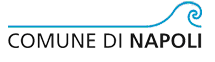 Direzione Centrale  Welfare  e Servizi EducativiServizio Politiche per l’Infanzia e l’Adolescenza                   D E T E R M I N A Z I O N E                                                                N. 68 DEL   4/12//2017OGGETTO: Determinazione a contrarre ai sensi dell’art.32, co.2 del dlgs.50/2016 e art.192 del D.Lgs. 267/2000. Affidamento ai sensi dell’art.36, comma 2, lett.a del D. Lgs. 50/2016, mediante Trattativa privata attraverso il MEPA, della fornitura di materiale di cancelleria. Importo di aggiudicazione € 1.175,00 oltre IVA, e di € 1.433,50 IVA compresa.CIG: Z1E211FC87Pervenuta al Servizio Finanziario                                                      Registrata all’indice generaleIn data ________ prot. n°________	in data __________  n°__Il Dirigente del Servizio Politiche per l’infanzia e l’adolescenzaPREMESSOche per il regolare funzionamento dei servizi e delle attività di competenza del Servizio Politiche per l’Infanzia e l’Adolescenza è necessario poter disporre di diversi materiali di cancelleria tra cui risme di fogli di carta biancache a cause dell’impossibilità di ottenere tali materiali mediante gli acquisti effettuati dal CUAG area forniture dal momento che il fabbisogno del Servizio è alimentato oltre che dagli uffici dalle diverse attività che si svolgono nelle strutture decentrate direttamente con i ragazzi e gli adolescenti coinvolti;CONSIDERATOche si è dunque reso necessario provvedere ad acquistare tali materiali necessari per il funzionamento dei servizi e delle attività mediante M.E.P.A.;che, l’acquisto di che trattasi rientra nella tipologia disciplinata dall’art. 36, co.2 lett. a del d.lgs. 50 del 18/042016 con cui si definisce la modalità di affidamento e di esecuzione delle forniture e servizi sotto soglia;DATO ATTOche l'art. 37, comma 1 del D.Lgs. 18 aprile 2016 n. 50, stabilisce che le stazioni appaltanti, fermi restando gli obblighi di utilizzo di strumenti di acquisto e di negoziazione, anche telematici, previsti dalle vigenti disposizioni in materia di contenimento della spesa, possono procedere direttamente e autonomamente all’acquisizione di forniture e servizi di importo inferiore a 40.000 euro e di lavori di importo inferiore a 150.000 euro, nonché attraverso l’effettuazione di ordini a valere su strumenti di acquisto messi a disposizione dalle centrali di committenza;RILEVATO CHE il ricorso alle procedure di acquisto in economia avvalendosi del mercato elettronico è previsto dall’art. 328 del DPR 207/2010, che garantisce una maggiore celerità e trasparenza nell’affidamento delle forniture;tale obbligo è espressamente previsto per gli acquisti sotto soglia, dall’art.7 – co.2 del D.L.52/2012, coordinato con la legge di conversione n. 94/2012;che la fornitura in parola non rientra nelle Convenzioni Consip attualmente attive sulla piattaforma telematica;RITENUTO OPPORTUNOprecisare, ai sensi dell'art. 32 del D. Lgs 50/2016 e dell’art. 192 del D. Lgs. 267/2000 che: il fine che si intende perseguire con il contratto è garantire la fornitura di materiali di cancelleria in via di urgenza per il funzionamento di servizi e attività del Servizio Politiche per l’Infanzia e l’Adolescenzal'oggetto del contratto è la fornitura di risme di carta bianca;che la modalità di scelta del contraente è quella dell’affidamento diretto, ai sensi dell’art.36, co.2., del D. Lgs. 50/2016, attraverso la consultazione delle Ditte sul Catalogo dei prodotti e servizi del MEPA;che per l’acquisto del servizio, si procede attraverso la citata piattaforma elettronica, mediante Trattativa privata con un solo operatore, che avrà anche valore di stipula contrattuale; DATO ATTOche le risorse di cui trattasi sono collegate a finanziamento specifico e totalmente incassate dall’A.C.; RITENUTO, ALTRESÌ, che qualora si dovessero verificare, prima dell’emissione dell’ordinativo, variazioni sui prezzi pubblicati sul MEPA, si procederà alla modifica in aumento o in diminuzione del quantitativo previsto, al fine di far rientrare la spesa nei limiti della copertura finanziaria e dell’impegno registrato; di non prevedere la suddivisione in lotti; che, in virtù della disciplina che regola il mercato elettronico, il contratto con la Ditta affidataria dovrà intendersi perfezionato con la sottoscrizione del documento di Stipula mediante firma digitale; PRESO ATTO che sarà d’obbligo procedere all’acquisizione da parte della Ditta fornitrice, dell’attestazione di rispetto del codice di comportamento dei dipendenti pubblici del Comune di Napoli approvato con la delibera di G.C. n. 254 del 24/04/14, in osservanza dell’art. 17, c.  5, del medesimo regolamento;che con la circolare PG/2013/647856 del 10/08/2012 il Servizio Autonomo CUAG ha comunicato che i Dirigenti responsabili della spesa non sono tenuti a sottoporre al predetto Servizio la preventiva valutazione dei provvedimenti relativi a procedure di acquisto mediante gli strumenti Consip;TENUTO CONTO, ALTRESÌ,che il Responsabile del Procedimento è il medesimo Dirigente del Servizio innanzi citato;   che, vista l’urgenza, è attiva Trattativa diretta sul Mepa con un unico operatore n.330125;che è stato trasmessa mediante la piattaforma MEPA offerta della ditta Partneufficio di Antonio Fenizia – Oggetto di Fornitura Risme carta bianca (offerta allegata quale parte integrante e sostanziale del presente atto));che con nota PG/2017/943382  del 4/12/2017 si è provveduto a dare comunicazione al Direttore Generale ai sensi della Direttiva sull’azione amministrativa;RITENUTO OPPORTUNOprovvedere all’affidamento della fornitura di 500 risme di carta bianca, così come dettagliato nell’offerta - Trattativa diretta n.  330125, alla ditta Partenufficio di Antonio Fenizia  con sede legale in Via Ponte dei Francesi 43 - P. Iva 04770060632PRESO ATTOche ai sensi dell'art.6bis della L.241/1990, novellato con L.190/2012 (Art.1 comma 4) e degli artt. 7 e 9 del Codice di Comportamento adottato dal comune di Napoli con Delibera di Giunta Comunale 254/2014 e ss.mm.ii. non è stata rilevata la presenza di situazioni di conflitto di interesse tali da impedirne l'adozione;che l'adozione del presente atto avviene nel rispetto dei requisiti di regolarità e correttezza amministrativa e contabile ai sensi dell'art. 147Bis, comma 1 del D.Lgs 267/2000 e degli artt. 13 comma 1 lett.b) e 17 comma 2 lettera a) del Regolamento del Sistema dei Controlli Interni approvato con Deliberazione del Consiglio Comunale n.4/2013;DATO ATTO Il Consiglio Comunale, con Deliberazione n. 26 del 20/04/2017, ha approvato il Bilancio di previsione 2017/2019.Con Deliberazione n. 371 del 6/7/2017 la giunta Comunale ha approvato il Piano esecutivo di gestione 2017/2019;che le risorse individuate fanno riferimento a Fondi Nazionali - L. 285/97 – totalmente incassati dal Comune di Napoli e pertanto prontamente disponibili;DETERMINAAffidare ai sensi dell’art.36, comma 2, lett.a del D. Lgs. 50/2016 fornitura di 500 risme di carta bianca, così come dettagliato nell’offerta - Trattativa diretta n.  330125, alla ditta Partenufficio di Antonio Fenizia con sede legale in Via Ponte dei Francesi 43 - P. Iva 04770060632, per un importo complessivo di € 1.175,00 oltre IVA, e di € 1.433,50 IVA compresaPrendere atto che l’offerta - Trattativa diretta n. 330125 – sottoscritta con firma digitale, ha valore di contratto;Impegnare la spesa complessiva di € 1.433,50 IVA compresa nei confronti ditta Partenufficio di Antonio Fenizia  con sede legale in Via Ponte dei Francesi 43 - P. Iva 04770060632;La spesa dovrà essere imputata sul sulla Missione 12 Programma 1 Titolo 1 Macroaggregato 3 Cap 101632/2 Bilancio previsione 2017/2019 esercizio finanziario 2017.Dare atto che trattasi di fondi L. 285/97 e quindi di finanziamento statale finalizzato, totalmente incassato e coerente con le attività oggetto dell’affidamento.Dare atto dell'accertamento preventivo di cui al comma 8 art. 183 del D.Lgs.267/2000 così come coordinato con D.Lgs. 118/2011, coordinato e integrato dal D.Lgs.126/2014, in quanto fondi totalmente incassati dal Comune di Napoli.Ai sensi dell’art. 147 bis, comma 1 del D. Lgs 267/2000 e degli artt. 13 c. 1, lett. b) e 17 c. 2, lett a) del regolamento del sistema dei controlli interni approvato con Deliberazione di Consi-glio Comunale n. 4/2013, si attesta la regolarità e la correttezza amministrativa e contabile del presente atto.Ai sensi dell'art. 6 bis L. 241/90 e art. 6 D.P.R.62/2013 non è stata rilevata la presenza di si-tuazioni di conflitto di interesse, né tantomeno ipotesi di situazione di conflitto di interesse, anche potenziale, così come, peraltro, sancito dagli artt.7 e 9 del Codice di Comportamento dei dipendenti pubblici.L’istruttoria necessaria ai fini dell’adozione del presente provvedimento è stata esplicata dal responsabile del procedimento, dott.ssa Barbara Trupiano, Dirigente del Servizio Politiche per l’Infanzia e l’AdolescenzaAlla presente è allegata l’offerta numero trattativa 330125 composta da n.4 pagineIl DirigenteDott.ssa Barbara Trupiano Direzione Centrale Welfare e Politiche EducativeServizio Politiche per l'Infanzia e l'AdolescenzaDETERMINAZIONE n.68 del 4/12/2017Ai sensi dell’art.183, comma 7, del T.U. delle leggi sull’ordinamento degli Enti Locali, approvato con D. Lgs. 18 agosto 2000, n. 267 e dell’art.147 bis comma 1,del citato decreto come modificato ed integrato dal D.L. 174 del 10.10.2012 convertito in Legge 7.12.2012 n.213 vista la regolarità contabile, si attesta la copertura finanziaria della spesa sulla seguente classificazione:data ............................                                                                                   IL RAGIONIERE GENERALEDIPARTIMENTO SEGRETERIA GENERALESEGRETERIA DELLA GIUNTA COMUNALESi attesta  che la pubblicazione della presente determinazione dirigenziale, ai sensi dell’articolo 10, comma 1 del D. Lgs. 267/00, ha avuto inizio il…………………..                                                                                     p. IL SEGRETARIO GENERALE 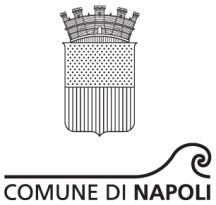 Direzione   Centrale   Welfare  e Servizi EducativiServizio Politiche per l'Infanzia e l'AdolescenzaAlla Direzione Centrale Servizi FinanziariServizio Affari generali e Controlli interniUO Monitoraggio attiS  E  D  EOGGETTO: Schema di determinazione trasmesso per il parere di regolarità contabile art. 151 del D. Lgs. 267/00.Data: 4/12/2017PROTOCOLLOPROTOCOLLODATANUMEROO    G   G   E   T   T   OSpazio riservato alla Ragioneria4/12/201768Determinazione a contrarre ai sensi dell’art.32, co.2 del dlgs.50/2016 e art.192 del D.Lgs. 267/2000. Affidamento ai sensi dell’art.36, comma 2, lett.a del D. Lgs. 50/2016, mediante Trattativa privata attraverso il MEPA, della fornitura di materiale di cancelleria. Importo di aggiudicazione € 1.175,00 oltre IVA, e di € 1.433,50 IVA compresa.CIG: Z1E211FC87Il Dirigentedott. ssa Barbara Trupiano